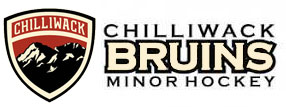 Initiation Report (Hockey ½) 2018/2019 Overall initiation Minor and Major had a smooth fun filled hockey season. In total CMHA had 38 players registered for initiation Minor and many children registered for Initiation Major.  These numbers enabled us to create 2 Initiation Minor teams and balanced Initiation Major Teams.  Each team had a Head Coach and Multiple Assistant coaches.Our fantastic Coaches were instrumental in providing Initiation Minor and Initiation Major with a fantastic year by working together, sharing practice ice and collaborated on many practice plans, these teams were also supported by managers, safety, and many parents helping. Thank you!Development dollars where used by all teams in Initiation Minor and Initiation Major to bring out skating coaches and coach mentorship which strengthened the experience with the kids by being able to provide some 1 on 1.  These also strengthened the experience and learning that took place both on and off the Ice this year.  In Initiation Minor $1320.00 was spent on development and in Initiation Major $1270.00 was spent on development.We had many great experiences for the Initiation Minor and Initiation Major kids this year including a team getting to play with the Boston Bruins Alumni team as the reinforcements.  One Initiation Minor team attended the Jamboree in Mission (this was there only real game play for the entire season), and the Timbits jamboree was attended by all teams. All teams attended at least one tournament with the exception of the other Initiation Minor team.The lack of practice ice was an issue this past season but was due to CMHA hosted tournaments and league games for Initiation Major starting in January.I would like to thank Taya Kuznik for all her work as the Initiation Coordinator.  She helped make this season run smooth and uneventful.  Without her organization and coordination with pacific coast to keep those kids on the ice.  The season would not have been as great as it was.  Thank you for all your great work Taya!Kind Regards,Chantelle BisschopInitiation Minor and Major Director 